  Tick to show which objectives were covered Science      Pink highlight to show pupil has understood       Pupil to colour face to show how they felt they understood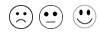  ScienceMaterialsYear 1Self AssessmentDo I know the differences between an object and the material from which it is made? Do I know how to group every day materials into metals, rock, fabrics, wood, plastic and glass?Do I know how to distinguish between an object and the material it is made from? (e.g. This is a table it is made of wood; this is a window it is made of glass.)Do I know how to sort and compare everyday materials using hard, soft, stretchy, stiff, bendy, floppy, waterproof, absorbent, breaks/tears, rough, smooth, shiny, dull, see-through, not see-through?